Health support plan folder guide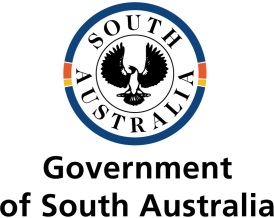 This Health Support Plan Folder has been developed to keep all of the child or young person’s health care information for school and other community services together to assist staff to plan for their support needs.This folder needs to remain with the child or in their school bag at all times and will be accessed by all supporting staff including respite and out of school hours care.What is in the folder?The folder includes all health related information for the child or young person that is required to provide safe and supported care in the education or care service.Emergency first aid plans and first aid flowchartsHealth plans (level 3) developed by AAP or RN Delegation of Care staffMedication agreementsPhysical health and personal care plans (level 2) developed by health professionalsSeizure management plansHealth support agreements developed by education and care services with parentsWhy put all the care plans together?The Department for Education, Access Assistant Program and RN Delegation of Care Program share care plan and medication agreements.  The development of a health support planning folder reduces the need for duplication and it is easier to monitor review dates and replace previous plans with updated forms.Who can use the folder?All staff working with the child or young person can use the folder to read and document information about the health support needs. Staff using these plans may be Health Support Workers or trained staff in education or care servicesTo allow easy access to the information contained in this folder the following sections apply: HEALTH SUPPORT FORMS All medications required to be administered during education or care must have a Medication Agreement (excludes non-medicated topical creams and balms).All health care forms (care plan, medication agreements) must be authorised by the parent or legal guardian and agreed to by the health professional as stated on the form.It is important that all the health care forms contained in your child’s folder are up to date.  Providing updated health support forms to the education or care service is a parent or legal guardian responsibility.Check the review dates and contact the doctor, nurse or other health professional who has written the plan prior to the review date to arrange for an updated plan.Advise education and care staff when a new or updated form has been included in the folder.Emergency First AidIndividual first aid plans (completed by treating health professional detailing emergency action where this differs from standard first aid response)Standard First aid flowchartsHealth PlansLevel 3(AAP/Delegated Care)Developed by WCH AAP/ Delegation of Care nursing staff for implementation by staff who have been delegated care and/or registered nursesStaff using these plans may be Health Support Workers/Nurses (AAP) or trained staff in education or care services incl. family day care and respite2Medication AgreementsCompleted by a health professional for medication administration in education and care servicesIncludes short and long term medicationsMedication Agreements linked with specific care plans are filed with that care planSeizure ManagementSeizure management planSeizure observation historyINM Medication Agreement Physical Health and Personal Care PlansLevel 2Provided by a treating health professional for implementation by education and care staff Examples include asthma, diabetes, continence,  transfer and positioning, oral eating and drinkingHealth Support AgreementsCompleted by education and care services with parents and legal guardians Safety and Risk Management Plan describes site specific management strategiesIncludes cultural, spiritual and language needs